Статус Oсвобождения от Уплаты Hалогов 501(c)3 – Образ Зверя Оживает!!![Это исследование было проведено в 2014 году]Откровение 13:15 “И он имел власть дать жизнь образу зверя, чтобы образ зверя и говорил, и делал так, чтоб убиваемы были все, кто не будет поклоняться образу зверя.”7 марта 2006 года администрация Буша положила в закон совершенно новый исполнительный приказ (№13397), который УДАЛЯЕотделение церкви от государства одним росчерком пера и заставляет все церкви (со статусом 501(с)3) стать государственными учреждениями. Как ни странно, это произошло почти ровно через год после того, как папа Иоанн Павел II сказал следующее ...Папа Говорит, что Церковь и Государство Могут СотрудничатьВатикан, 17 марта 2005 г. (Zenit.org). - Иоанн Павел II считает, что Церковь и государство могут и должны сотрудничать в их служении человеку и на общее благо в отношении “автономии и различия”.Прежде чем перейти к следующим событиям, давайте посмотрим на прошлые действия Римского зверя, чтобы увидеть, есть ли какие-либо параллели. 1693 года назад, в зачаточном состоянии пророческой власти Рима, мы находим действия, которые современный Ватикан не может не повторить сегодня. Когда вы читаете следующие исторические факты, постарайтесь вспомнить, что делает Американское правительство, особенно после того, как Джон Ф. Кеннеди ввел “голубые законы”, которые, в свою очередь, заставили все правительственные учреждения закрываться по воскресеньям.313г.н.э. - так называемый Миланский эдикт, изданный совместно с его  [Константина] коллегой Лицинием, предоставляющий религиозную свободу всем, независимо от религиозных убеждений, и в особенности упоминающий Христиан. Вскоре Константин окружил себя епископами, отдавая предпочтение Христианству и издав в его пользу закон, не отказываясь от язычества и не преследуя его.321г.н.э. - Его знаменитый воскресный закон, который служил объединению его Христианских и языческих подданных в “почтенный день солнца”.323г.н.э. или 324г.н.э. - Его достижение единоличного владычества всей империей путем поражения его последнего соперника, язычника Лициния, который возобновил гонения на Христиан на Востоке; его открытая поддержка и провозглашение Христианства примерно в это время и последующее исчезновение бога солнца и других языческих символов из его чеканки.325г.н.э. - Он [Константин] созвал Никейский совет, в котором он председательствовал, чтобы обеспечить в церкви единство; впоследствии он использовал это единство против Христиан-еретиков в пользу Католической церкви.Для подтверждения всех этих фактов и многого другого, смотрите книгу, написанную Филиппом Шаффом, под названием “История Христианской церкви”, т. 3, с. 30-31. Или вы можете найти эти данные в “Кратких библейских чтениях для дома”, с. 367 - 368.Как я уже говорил много раз раньше, то, что Папа хочет, чтобы США сформировали образ Зверя, не означает, что это произойдет. Чтобы это случилось, НЕОБХОДИМО иметь Протестантского лидера, требующего того же, конечно, с использованием массовой кампании. Еще в октябре 2002 года “Христианская коалиция” Пэта Робертсона провела митинг в округе Колумбия, жестко критикуя как Писание, так и Американскую Конституцию, относительно разделения церкви и государства. В пророчестве прямо сказано, что “зверь с рогами, подобными ягненку”, которым на самом деле является правительство Соединенных Штатов, создаст “образ Зверя” (Откровение 13:11, 15) до того, как придет Христос, чтобы лучше навязать человечеству знак Зверя. Давайте бегло просмотрим некоторые факты.· ФАКТ:Ватикан является одновременно и церковью и государством приблизительно с 313 года н.э.· ФАКТ:С 7 марта 2006 года США теперь “официально” являются церковно-государственной формой правления.Пророчество уже благословило нас убедительными доказательствами истинной природы Ватикана и его повестки дня. Было доказано, что все пророчества, в которых говорится о Звере или Антихристе, были исполнены Римскими Папами. И для Священного Писания, и для исторически подтвержденного доказательства этого утверждения, пожалуйста, посетите мою страницу “Характеристики Антихриста” в разделе “Предупреждения” на веб-сайте.Теперь, когда мы знаем, кто этот зверь: Как любое правительство может сформировать его образ? Прежде всего, оно должено стать церковно-государственным образованием. Тем не менее, основной целью образа этого Зверя является не только слияние церкви и государства. Истинная повестка дня, стоящая за всем этим, прямо говоря - КОНТРОЛЬ. Рим все время шел напрямую, и я мог бы добавить, открыто, вопреки предостережениям Христа относительно слияния церкви и государства. У меня есть буквально сотни статей, в которых показана “не столь скрытая” повестка дня Рима, касающаяся принуждения правительства США сформировать ОБРАЗ их формы правления для Американского народа и для всего мира. Этот раздел сайта стал настолько большим из-за всех статей, что мне буквально пришлось разделить его на четыре отдельные страницы [речь идет о главном Англо-язычном веб-сайте нашего служения]. Через некоторое время после начала исследования я решил прекратить обновлять страницу, потому что накопилось слишком много статей. Это было очевидно! Рим на протяжении десятилетий нападает как на конституцию, так и на отделение церкви от государства. И теперь у них есть то, ради чего они так усердно трудились.В довершение всего, как я и предсказывал, благодаря Пэту Робертсону Протестантские церкви протянули руку помощи через океан и теперь помогают правительству сделать все это для Рима! Робертсон фактически лидирует в  обвинении, “предположительно” не имея ничего общего с Римом. Но когда вы смотрите на то, что Рим делал на протяжении десятилетий, и на то, как они всегда проникают в церкви, чтобы действуя изнутри превратить их в свой Римский образ, вы теперь понимаете, почему Пэт Робертсон так сильно настаивал на устранении отделения церкви и государства. По правде говоря, недавно были обнаружены доказательства того, что Робертсон на самом деле был Католическим Иезуитом. Вы можете это узнать именно из его всемирно опубликованных работ!Это министерство, как и другие подобные ему, много лет предупреждает людей, что это - повестка дня Ватикана. Пророчество безошибочно! В соответствии с пророчеством нашего Господа правительство в Америке склонилось как перед давлением как Рима, так и его друзей. Только на одну эту тему у меня есть более десятка новостных рассылок! (См. Список в конце этого информационного бюллетеня [вся информация приведена на Английском языке]).7 марта Джордж Буш в своем Указе № 13397 объявил, что все “религиозные” организации в США подпадают под название ГОСУДАРСТВЕННЫЕ АГЕНТСТВА. И в тот день этот приказ фактически связал Управление внутренней безопасности с этими “религиозными” церквями. Вот почему мы видели, как правительственные шпионы в церквях США отчитывались перед Белым домом о всех без исключения проповедниках, выступавших против правительства со своих трибун. Особенно в 2004 году перед выборами Буш так отчаянно нуждался в победе! То, что они узнали из этих церквей, сделало их следующий шаг очевидным. Теперь, когда они знают, что большинство людей осведомлены о том, что они замышляют, сейчас правительству предстоит остановить негативно говорящих проповедников, чтобы успокоить вызванную ими бурю и создать ложное чувство защищенности, такое как “мир и безопасность”.СВОБОДНАЯ РЕЧЬ В ЦЕРКВЯХ НЕ РАЗРЕШАЕТСЯ!Брифинг Новостей Агапе Пресс Комментарии и краткие сводки новостей, среда, 2 октября 2002 г.... После жестких дебатов, состоявшихся вчера вечером в Палате Представителей, сегодня утром был отклонен Законопроект Конгрессмена Уолтера Джонса “Дома поклонения” о защите политической речи. Если бы он прошел, законопроект позволил бы свободно применять в церквях политическую речь, не опасаясь потери безналогового статуса в Службе Внутренних Доходов. Когда, наконец, пришло голосование, закон был опровергнут 237-178. Было 16 воздержавшихся. После такого решения Палаты церкви останутся единственным местом, где “свобода слова” в Соединенных Штатах не разрешается.Есть ли в церквях политические шпионы?-cbn.com, 2 июля 2004 г.В Соединенных Штатах, всего за несколько месяцев до президентских выборов, политические шпионы могут посетить воскресные церковные службы. Канзас Сити Стар сообщает, что в округе Джонсон добровольцы из либеральной группы, называемой “Основной коалицией”, посетят воскресные службы в разных церквях; 100 добровольцев проскользнут в церкви, пытаясь поймать политические заявления с трибуны, которые нарушают федеральный закон США.Поскольку проповедники этих церквей не склонились перед сильной угрозой правительства, ему пришлось вытянуть туз, который был у него в рукаве. Когда Робертсон в 2002 году сплотился в Вашингтоне с 15000 сторонников, он создал очевидную потребность перед силами, которым пришлось сделать так, как он (Рим) все время хотел. Несколько проповедников высказываются тут и там - это небольшая проблема. Рим это знал, и ему нужен был способ усугубить проблему, чтобы обеспечить их долгожданную повестку дня. Итак, Робертсон был призван разжечь огонь, чтобы те, кто жил в округе Колумбия, проснулись и начали настаивать на строгих ограничениях церковной деятельности. Иезуиты в правительстве США, когда они создали 501(с)3 безналоговый статус, все это время знали, что этот день наступит. Они просто хотели ускорить процесс по очевидным причинам (Откр. 12:12). Как только церкви повелись на морковку мамона (деньги), болтающуюся прямо перед их глазами и объединились с государством, они потеряли свободу высказываться и проповедовать. Вот почему мы увидели внезапное изменение в Налоговой Службе США еще в 80-х годах в отношении любых новых церквей, которая заставила их принять Католическую догму, если они хотели быть освобожденными от налогообложения. Такое “испытание вод” просигналило об очевидной жадности “проповедников грязного металла” [денег] тем, кто подергивал струны. Они знали, что они [эти проповедники и пастыри] могут легко играть в пастырей и в [государственные] марионетки, потому что деньги, которые они добывали посредством “налоговых льгот”, оказались для них желанным кумиром. Теперь, когда появляются антихристианские законы, как было предсказано в пророчествах, у жадных пасторов нет другого выбора, кроме как идти вперед. Если они этого не сделают, Налоговая Служба уберет их заветного идола и наложит на них миллионы долларов штрафов и пени, буквально вынуждая их обанкротиться. Видя, как легко это осуществить, было несложно предсказать, каковым будет следующее распоряжение, изданное администрацией Буша 7 марта 2006 года.Исполнительный Приказ: Обязанности Департамента Внутренней Безопасности в отношении религиозных и общественных инициативПолномочиями, которыми я, как Президент, наделен Конституцией и законами Соединенных Штатов Америки, а также для того, чтобы помочь федеральному правительству координировать национальные усилия по расширению возможностей религиозных и других общественных организаций и укреплению их потенциала лучше удовлетворять социальные и общественные нужды Америки, постановляю нижеследующее:Секция 1. Создание Центра Религиозных и Общественных Инициатив при Департаменте Национальной Безопасности.(a) Министр Внутренней Безопасности (Секретарь) создает в рамках Департамента Внутренней Безопасности (Департамент) Центр по Религиозным и Общественным Инициативам (Центр).(b) Центр контролируется Директором, назначаемым Секретарем. Секретарь должен проконсультироваться с директором Бюро по Религиозным и Общественным Инициативам Белого дома (директор WHOFBCI), прежде чем дать такое назначение. ...Секция 2. Цель Центра. Целью Центра является координация усилий агентства по устранению нормативных, контрактных и других программных препятствий для участия религиозных и других общественных организаций в предоставлении социальных и общественных услуг.Секция 3. Обязанности Центра Религиозных и Общественных Инициатив. Для достижения цели, указанной в разделе 2 настоящего приказа, Центр:(a) проводит, при координации директора WHOFBCI, ревизию в рамках всего департамента для выявления всех существующих препятствий на пути участия религиозных и других общественных организаций в предоставлении социальных и общественных услуг Департаментом, включая, но не ограничиваясь, положения, правила, приказы, закупки и другую внутреннюю политику и практику, а также пропагандистскую деятельность, которая незаконно дискриминирует или иным образом усложняет или препятствует участию религиозных и других общественных организаций в федеральных программах;(b) координирует всесторонние усилия департамента по максимально возможному вовлечению религиозных и других общественных организаций в программы и инициативы Департамента;(c) выдвигает инициативы по устранению барьеров, определенных в соответствии с разделом 3(a) настоящего приказа, включая, но не ограничиваясь этим, реформу правил, закупок и другую внутреннюю политику и практику, а также информационно-пропагандистскую деятельность;(d) внедряет разработку инновационных экспериментальных и демонстрационных программ для расширения участия религиозных и других общинных организаций в федеральных, а также государственных и местных инициативах; а также …Секция 4. Требования к отчетности.… (ii) краткое изложение технической помощи и другой информации, которая будет доступна религиозным и другим общественным организациям в отношении программных мероприятий агентства и подготовки заявок или предложений для грантов, соглашений о сотрудничестве, контрактов и закупок. ...Джордж В. Буш									         БЕЛЫЙ ДОМ,                                                                                                                    7 марта 2006 г.Полная статья: http://www.whitehouse.gov/news/releases/2006/03/20060307-5.html[От переводчика: Подобные методы контроля религиозной деятельности, требования к предоставлению отчетов об использовании финансовых и информационныхб и других средств, и другие похожие требования, без исключения найдены в законодательстве всех 15-ти бывших Советских Республик, ныне 15-ти независимых государств, приведенные в таблице в конце этой статьи]Если у вас есть статус 501(с)3 освобождение от налогообложения, вы должны будете соблюдать все эти “правила и положения” и любые другие дополнения, которые оно [государство] сочтет необходимыми. Правительство теперь натягивает струны, и вы ничего не можете с этим сделать.Если вы каким-либо образом или формой не согласны с государством, вы потеряете свой льготный статус и будете подвержены такому обширному аудиту, что все предыдущие годы в качестве беспошлинной организации будут проверены и в конечном итоге отменены. Тогда вы, ваш церковный совет и все, кто связан с церковью участием в процессе принятия “решения”, будут нести ответственность за возврат налогов, акцизов, а также штрафов, которые вас буквально зароют.Короче говоря, если вы являетесь церковью 20 лет и признаны виновными, вы будете финансово разорены и обанкротитесь. Правда, они уже в ноябре 2001 года провели “проверку”, чтобы узнать о проблемах, связанных с уничтожением церквей. На днях мне также сообщили, что некоторые субботние церкви и служения, попавшие в ловушку 501(c)3, попытались ее отменить, связавшись с Налоговой Службой. Тем не менее при таких попытках Налоговая довольно смело заявила, что она их оштрафует, а также конфискует все движимое и недвижимое имущество, накопленное в течение срока службы под 501(с)3. Так что да, это – ловушка, из которой некоторым выбраться невозможно! Нужно ли мне указывать, что нужно сделать?Матфей 16:26: “Ибо какая польза человеку, если он приобретет весь мир, а душу свою потеряет?”Если вы еще не являетесь церковью, от вас будут ожидать соблюдения этих “правил и положений”, то есть, конечно, если вы стремитесь получить льготный статус. Проблема в том, что [в Америке] церкви уже освобождены от уплаты налогов в соответствии с Конституцией, а также в соответствии со следующим агентом Налоговой под присягой…Доказательства того, что мы говорим, хотя большинство проповедников это отрицают, было ясно дано 24 января этого года в Тампе, Флорида. Агент Налоговой Службы Мелвин Блау свидетельствовал в федеральном суде, что “как только церковь получает статус 501(c)3 в соответствии с Налоговой Службой, она попала в ловушку. Единственный способ быть удаленным из статуса 501(c)3 - это если Налоговая Служба решит отменить исключение. Поэтому, если вы распустите корпорацию и продолжите действовать как церковь AБB, неинкорпорированная церковь, вы все равно будете в ловушке их сети и под их контролем”. Он также показал, что [в США] церковь автоматически освобождается от ответственности в соответствии с федеральным законом [конституцией] без приобретения 501(с)3. Он также заявил под присягой, что церкви запрашивают статус только для того, чтобы получить правительственную печать одобрения. – ТРУБА, том. IX - выпуск 6 ноябрь / декабрь 2001.Почему пасторы повелись на такое? Из-за жадности, просто и понятно. Если вы хотите купить товары, классифицированные как не относящиеся к министерству, без уплаты налогов, вам потребуется идентификационный номер, который предоставляет налоговые льготы. Они не только лгут, когда так делают, но и идут против письменной воли Христа об отделении церкви и государства! Единственный способ, которым церковь может заполучить номер, предоставляющий льготы - это СЛИТЬСЯ С ГОСУДАРСТВОМ! Только тогда предоставляется 501(с)3 и присваивается идентификационный номер налогоплательщика. Вот как на самом деле исполнилось пророчество CОЮЗА ЦЕРКОВИ И ГОСУДАРСТВА (образ зверя). Усиление [образа] происходит ... хорошо ... я собирался сказать: “позже”, но на самом деле оно происходит СЕЙЧАС.Образ зверя “Церковь-государство” впервые создавался за закрытыми дверями в этой стране в течение многих лет теми лидерами церкви, которые были такими жадными, что попали в эту ловушку. Только сейчас правительство собирается напрячь свои мускулы, потому что время выбрано правильно, и сотни тысяч церквей попали в ловушку. Ему пришлось подождать несколько десятилетий пока пропитанные жадностью проповедники и пасторы заполучат “лишние” деньги, которые они cэкономят на налогах. Теперь почти ВСЕ церкви инкорпорированы государством! И если вы являетесь государственным учреждением (статус налоговых льгот 510(c)3 фактически делает вас государственным учреждением), то вы тоже ДОЛЖНЫ соблюдать правила и нормы. И если вы этого не делаете... хорошо, прочитайте это ...Налоговик Идет в Церковь							         Почему Налоговая Служба занимается чтением проповедей?ИЗ УОЛЛ СТРИТ ЖУРНАЛА Редакционная страницаПятница, 25 августа 2006 г., 12:01 по Восточному поясу.Когда преподобный Джордж Ф. Регас Епископальной церкви Всех Святых в Пасадене, штат Калифорния, выступил с проповедью против “войны в Ираке” за два дня до президентских выборов 2004 года, он ожидал расстроить нескольких членов общины. Вместо этого он, кажется, расстроил Службу Внутренних Доходов, которая начала расследование, которое все еще продолжается. Все Святые - не единственная церковь, которая выпала из благодати Налоговой.В соответствии с Законом о доходах 1954 года организации 501(c)3 рискуют потерять свой льготный статус, если они “участвуют или вмешиваются в ... любую политическую кампанию от имени любого кандидата на политический пост”. За последние два года десятки организаций подверглись тщательному анализу за то, что якобы смешали свои религиозные убеждения c политическими. И этим летом Налоговая расширила программу, которую она впервые запустила в 2004 году, чтобы напрямую нацеливаться на политическую пропаганду внутри молитвенных домов.Новая волна жесткого преследования, которое Налоговая называет Инициативой по Соблюдению Требований Неполитической Деятельности, уже поставила около 15 000 некоммерческих организаций - в основном, церквей - на заметку, что политические проповеди подвергают их риску проверок, штрафов или, в некоторых случаях, потери льготного статуса. Налоговая также объявила, что больше не будет ждать поступления жалоб, а вместо этого примет меры “для предотвращения нарушений”. Она рассмотрит содержание проповедей, а также финансовые записи религиозных организаций. Свободное исповедание религии теперь может сопровождаться огромным счетом [от Налоговой].Антивоенная Проповедь Приносит Предупреждение от НалоговойПатриция Уорд Бидерман и Джейсон Фелч, сотрудники газеты “Таймс”Служба Внутренних Доходов предупредила одну из крупнейших и наиболее либеральных церквей Южной Калифорнии, что она рискует потерять свой льготный статус из-за антивоенной проповеди за два дня до президентских выборов 2004 года.… 9 июня церковь получила письмо от Налоговой, в котором говорилось, что ‘существует разумное убеждение, что вы не можете быть освобождены от уплаты налогов как церковь”. Федеральный налоговый кодекс запрещает организациям, не облагаемым налогом, включая церкви, вмешиваться в политические дела, кампании и выборы. Далее в письме говорилось, что “наши опасения основаны на статье в газете Лос Анжелес Таймс от 1 ноября 2004 года и проповеди, представленной в церкви Всех Святых, которая обсуждалась в статье”. Налоговая процитировала описание проповеди от Таймс как “жесткое обвинение в политике администрации Буша в Ираке” и отметила, что в проповеди описывается “уменьшение налогов как враждебное по отношению к ценностям Иисуса”. Пока Бэкон выступал с речью, лауреат Нобелевской премии мира 1984 года архиепископ Десмонд Туту, один из собравшихся на воскресную Евхаристию Реквиема, наблюдал. ...Еще больше статей, как эти две, может быть и были опубликованы. Теперь, я согласен, что мы должны держать церковь и государство отдельно. Однако обратите здесь внимание на лицемерие. У правительства были религиозные законы (голубые законы) на протяжении десятилетий. Эти законы вынуждают все их учреждения закрываться на “религиозные” праздники, одним из которых считается “воскресенье”. Да, я хорошо знаю, что воскресенье – это не суббота, но они думают, что это религиозный день. Они помещают “мы верим Богу ” на Банкноты Федерального резерва [долларовые купюры]. У них есть кресты, буквально покрывающие все военные кладбища. У них есть [рождественские] “ясли” на государственной собственности каждое 25 декабря. Список можно продолжать и дальше, сколько предложений Константина было принято близко к сердцу. Для меня становится очевидно, что правительство говорит, что мы должны устранить разделение, когда оно приносит ему пользу, а затем оно его допускает, когда оно приносит ему пользу. Для тех, кто находится у власти  - это всегда беспроигрышная ситуация. Так .. как это плохо? Оглядываясь назад в историю, мы обнаруживаем, что смешивание религии с гражданской властью всегда заканчивается катастрофой. С их новой силой, основанной еще в темные века, Ватикан убил более 500 миллионов невинных мужчин, женщин и детей просто потому, что он мог. С силой церкви, подкрепленной силой государства, вы в конечном итоге получите абсолютную власть. С учетом вышесказанного, сколько времени пройдет до того, как мы начнем наблюдать, как “Ватиканизированные” церкви станут призывать правительство США помочь им в реализации их “моральных” или “религиозных” планов? Кажется, не долго ...Церковь и Государство Объединяются Против РазводаДуховенство и руководители правительства штата Оклахома пытаются обуздать высокий уровень разводов в штате. Энтони Джордан, исполнительный директор Генеральной Баптистской Конвенции Оклахомы и другие религиозные лидеры, наряду с губернатором, недавно подписали политику общинных браков. Политика запрещает члену духовенства регистрировать брак пары, которая не прошла добрачного консультирования. - AdventistReview.org, 13 апреля 2005 г.Церковные Приходы Лос Анжелеса Сотрудничают с Полицией, Чтобы Пресечь Преступность, Сделать Районы Безопасными28 мая 2003 г. - ЛОС-АНДЖЕЛЕС (CNS). Католические церкви Лос-Анджелеса входят в число групп, играющих решающую роль в обучении жителей тому, как превратить в реальность их заботы о безопасных районах, разрабатывать стратегии и работать с полицией для борьбы с преступностью. В апреле около 200 жителей, религиозных лидеров и местной полиции собрались в общественном центре к югу от центра Лос-Анджелеса возле церкви Святого Винсента, чтобы обсудить планы обеспечения безопасности в их криминальном районе.Пригород Чикаго Наряду с Духовенством Борется с Преступностью 30 мая 2003 г.									        Брэндон Лумис									      Писатель Ассошиэйтед Пресс Харви, штат Иллинойс (AP). Мэр этого пригорода преступного Чикаго говорит, что город нуждается в помощи, которую гражданские силы оказать не могут. Итак, он обратился к шести Христианским служителям, по одному на каждый приход. Действием, которое волнует гражданских либертариев, Мэр Эрик Келлогг назначил священников-добровольцев, чтобы утешить жертв преступлений и содействовать районной активистской деятельности в бедном городе с населением в 30 000 человек. Келлогг сказал, что неоплаченные обязанности служителей не нарушают разделения церкви и государства, потому что они не занимаются обращением в веру. “Мы не имеем дело с разделением. Мы имеем дело с сотрудничеством”, - сказал Келлогг в среду. Американский союз гражданских свобод обеспокоен тем, что граница все же была пересечена. “Наша главная обеспокоенность заключается в том, что это на самом деле сводится к продвижению правительством религиозных ценностей и в частности, какой-либо конкретной религиозной ценности”, - сказал Эд Йонка, представитель представительства группы в Чикаго. “Когда у вас случается трагедия, есть много людей, которые повернутся к своей вере. Вопрос состоит в том, должно ли правительство посылать туда кого-то, чтобы продвигать свою конкретную веру”.Теперь вы видите, как легко будут соблюдаться воскресные законы? Есть, конечно, больше статей о церквях, которые ищут помощи гражданских сил. Но этого небольшого примера должно быть достаточно, чтобы проиллюстрировать, что да, церкви уже обращаются к гражданским силам за помощью, как это всегда делал Рим. В этом направлении они следуют примеру Рима, чтобы навязать свои религиозные идеи массам, и этим они создают образ зверя вплоть до его желания использовать СИЛУ! Должен ли я напомнить вам о менталитете “следуй за лидером” и как насильно многие преждевременно были загнаны могилы в 1600-х годах?“Каждый мужчина и женщина должны посещать утренние богослужения и проповеди, проповедуемые в воскресенье, а во второй половине дня совершать богослужения и катехизис. При первом нарушении, будет утрачен паек и пособие на всю последующую неделю; при втором - утеря указанного пособия, а также избивание, а при третьем - смерть” !!! - Законы и Приказы: Божественные, Политические и Военные Для Колонии в Вирджинии: сначала установлены Сэром Томасом Гейтсом, Рыцарем, Генерал-Лейтенантом, 24 мая 1610г.Слово предостережения… Пожалуйста, не думайте, что только потому, что вы не пастор или проповедник, вы находитесь в безопасности в этих государственных 501(с)3 “основанных на вере” церквях. Поскольку они “финансируются за счет веры”, теперь за вами следят и на вас доносят сотрудники церкви. Если они откажутся это сделать, они фактически потеряют финансирование, основанное на вере, и будут подвергнуты определенной финансовой опасности. Деньги, которые они могут потерять, значительно перевешивают их лояльность к вам, вашим супругам или вашим детям! Именно вы внезапно станете проблемой, и они, увидев в вас, как настоящие Христиане любят проповедовать ПРАВДУ, исключат вас из прихода. Но не раньше, чем вас “пометят” как подрывника, за которым “старшему брату” [государственным органам] необходимо будет наблюдать.Библейский факт заключается в том, что Сам Иисус объявил следующее ...· Лука 20:25: “И сказал им, Отдавайте поэтому цезарю то, что цезарево, а Богу то, что Божье”.Правительство собирает налоги, которые на самом деле являются деньгами (маммона), а Божье, несомненно, - это не деньги. С учетом сказанного, не написано ли ...· Матфей 6:24: “Никто не может служить двум хозяевам: ибо одного будет ненавидеть, а другого любить; или же одного будет держаться , а другого презирать. Не можете служить Богу и маммоне”.И все же следующий член Палаты Представителей заявляет, что Иисус врал?Республиканка Харрис: Отделение Церкви от Государства – Это “Ложь”Опубликовано: 5:37 вечера по Восточному времени, 28 августа 2006 г.МАЙАМИ, Флорида (AP). Член Палаты Представителей США Кэтрин Харрис заявила религиозному журналу, что отделение церкви от государства - это “ложь”, и что отцы-основатели нации и Бог не намеревались превратить страну в “нацию светских законов”.… Харрис сделала комментарии, которые она разъяснила в субботу еженедельному журналу “Баптистский Свидетель Флориды” Баптистской Конвенции штата Флорида, который проводил собеседования с политическими кандидатами и расспрашивал их о религии и их позиции относительно проблем.Отделение церкви от государства - это “ложь, которую нам сказали”, сказала Харрис в интервью, опубликованном в четверг, заявив, что отделять религию от политики - “неправильно, потому что единый Бог – это тот, кто выбирает наших правителей”. – Авторское право Ассошиэйтед Пресс, 2006.Христианская Библия легко разоблачает ложь этой женщины. Однако, видя, как на земле уже существует предсказанный голод [слышания слов Господних] людей, отказывающихся открывать библии (Амос 8:11), этa “предположительно” образованный политик будет считаться умной и, следовательно, заслуживающей доверия. Она может быть умной в вопросах государства, но в вопросах вечной истины ей действительно недостает. Тем не менее, многие будут доверять ей, а не Священному Писанию, просто потому, что в пророчестве говорится, что их библии являются сборщиками пыли, и потому что им [этим людям] не хватает знаний. Другими словами, если вы не прочитаете предупреждающие знаки, вы слепо упадете в яму. А для тех, кто считает ее лжецом, если они так заявят вслух, на них либо надавят в финансовом отношении, либо их исключают из общества и поместят под наблюденим правительства. И ВСЕ это - совершенно законно.Кстати, эта же Конгрессмен за два дня до этого заявила следующее ...Конгрессмен: Избирайте Христиан или "Издавайте Грех" 			       Страж Орландо, 26 августа 2006 г.							  Джим СтраттонЧлен палаты представителей Кэтрин Харрис, республиканец из Флориды, которая ищет место в Сенате США, заявила на этой неделе, что Бог не намерен, чтобы Соединенные Штаты были “нацией светских законов”, и что неспособность избрать Христиан на политические должности будет причиной того, что законодательные органы “узаконят грех”.… Харрис сказала, что ее религиозные убеждения “оживляют” все, что она делает, включая ее голос в Конгрессе. Затем она предупредила избирателей, что, если они не изберут в офис Христиан, они рискуют создать правительство, которое обречено на провал.Полная статья http://seattletimes.nwsource.com/html/nationworld/2003226852_harris26.htmlТеперь, я тоже считаю, что верующие люди должны быть нашими лидерами. Но если бы они были НАСТОЯЩИМИ людьми веры, они бы знали, что имел в виду Иисус, когда Он объявил, что отделение церкви от государства необходимо. Разве эта женщина никогда не читала о неистовстве Рима в темные века, использующего форму правления церковь-государство, чтобы убить более 500 миллионов Христиан, которые отказались делать так, как требовала “государственная религия, считающаяся святой”? С учетом сказанного, каков будет конечный результат процесса “оживленного” голосования Конгрессмена Кэтрин Харрис?“Если мы верим, что религия истинна, мы должны вновь ввести уголовное наказание для тех, кто не посещает церковь по воскресеньям” – Дейли Индепендент, 11 апреля 98г, Сара Мейтленд “По вопросам веры”Прежде чем завершить: какая религия, по вашему мнению, будет считаться мировым авторитетом или какой лидер на земле получит первенство в таких вопросах “веры”?Кардинал Каспер Представит Новую Работу о Папском ПервенствеВатикан, 11 октября 2004 г. (CWNews.com) - Кардинал Вальтер Каспер (био-новости), президент Папского совета по Христианскому единству, представит на этой неделе новую работу: книгу под названием “Петровское служение”, содержащую труды Католических и Православных ученых.Книга, редактором которой был кардинал Каспер, содержит презентации, сделанные на майском симпозиуме 2003 года в Риме. В ответ на приглашение Папы Иоанна Павла II (био-новости), который призвал к новым размышлениям о надлежащем использовании Папского авторитета, симпозиум собрал дюжину богословов, поровну разделенных между Католиками и Православными, для обсуждения вопроса о главенстве Папы.Папа объясняет первенство Петра через Писание 				        Черпает из Евангелий и Деяния АпостоловВатикан, 7 июня 2006 г. (Zenit.org). Бенедикт XVI использовал Евангелия и другие библейские отрывки, чтобы объяснить, как Христос доверил Петру первостепенную роль среди апостолов, чтобы гарантировать единство в Церкви. Обращаясь к 50 000 человек, собравшихся сегодня на площади Святого Петра для еженедельного общего прослушивания, Папа посвятил третий катехизис образу рыбака из Галилеи, представив Петра по этому случаю как “камень, на котором Христос основал Церковь”. “Давайте помолимся, - сказал Святой Отец, - чтобы первенство Петра, возложенное на бедных людей, всегда могло осуществляться в этом первоначальном смысле, желаемом Господом, чтобы его все больше узнавали в его истинном значении братья, которые еще с нами не объединились ”. - ZE06060705Удивительно, как КАЖДОЕ пророчество об Антихристе указывает прямо на Рим, не так ли? Со всеми этими новыми законами, с так называемыми “протестантскими” лидерами, кланяющимися Риму, с изображением зверя, закрепленного как в правительстве, так и во всех церквях “501(c)3”, можно легко увидеть, как исполняется это пророчество ...· “И он имел власть дать жизнь образу зверя, чтобы образ зверя и говорил, и делал так, чтоб убиваемы были все, кто не будет поклоняться образу зверя.” (Откровение 13:15).ГОВОРИТЬ = ПРИНИМАТЬ ЗАКОН 				      		        ДЕЛАТЬ = УСИЛИТЬ ЗАКОН501(с)3 явно было ловушкой. Проповедники с пониманием пророчеств последнего времени констатируют этот факт уже более пяти десятилетий. Проблема заключается в том, что жажда денег других проповедников намного перевешивала конкретные доказательства, на которые они смотрели. Теперь эта маленькая незначительная “льготная” точка опоры стала ловушкой, которую они никогда не могли себе представить. Сейчас она настолько подавляюща и так масштабна, что даже если бы они захотели, они просто не смогли бы из нее вырваться без попадания в абсолютную финансовую катастрофу. Особенно, если они стали большой церковью и функционировали в течение нескольких лет. Если в этом вопросе они откажутся подчиниться Федеральному правительству, семьи членов церковного совета будут раздавлены в финансовом отношении.Да, еще раз, сатана потряс “всемогущим долларом” на глазах у слабых, чтобы иметь возможность претендовать на свою добычу! И все, что пророчество сказало в предупреждении, было ...Откровение 13:14: “И обманывает тех, кто обитает на земле, посредством тех чудес, которые имел он власть делать пред зверем; говоря тем, кто обитает на земле, чтобы они сделали образ зверю, у который имел рану от меча, и жил”.Господу не нужно объяснять детали, потому что это дало бы нечестивым превосходство. Только те, кто ищет истину, будут копать достаточно глубоко, чтобы ее найти. Нашему Господу просто нужно было сообщить нам, что они это сделают. Как это происходит, теперь стало достаточно ясно. Иоанна 14:29 становится ярким маяком для тех, кто все время верил в Христианское пророчество, не так ли? Некоторые не поверят ПОКА пророчество не исполнится. Я говорю: пусть будет так. Лучше поздно, чем никогда?Вы готовы? Вы уверены? ДЛЯ АДВЕНТИСТОВ СЕДЬМОГО ДНЯ Все Адвентисты знают, что их церковь - это организация 501c3. Но знают ли они, что сказала обо всем этом их собственный пророк? Она сказала...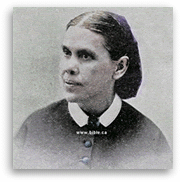 “Когда ранняя церковь отошла от Бога и впитала языческие ошибки, она стала Вавилоном. Когда она объединилась с государством, она пала и, как организация, больше не была телом Христа. В то время как церкви Реформации держались за слово, Христос был с ними. Затем они кристаллизовали свои различные ошибки в вероучениях и, таким образом, пытаясь ограничить слово Бога, они сделали себя дочерьми Вавилона. Когда некоторые из них объединились с государством, они пали, и Богу пришлось использовать других людей, призванных из Вавилона, чтобы продолжить Свою работу. Теперь [в 1896 году] среди этих самых церквей, которые вышли из второго Вавилона, царит растерянность; и теперь [в 1896 году] великий Вавилон, включая более поздних дочерей, вступает в прелюбодеяние с царями земли и старается укрепить этот союз. Бог не называет Вавилоном никакую церковь, которая придерживается Его слова, и следует за светом, который от Него исходит, хотя в ее составе есть много тех, кто не знает Христа. Когда контролирующее влияние церкви является нисходящим, она устанавливает какой-то другой стандарт помимо Божьего слова ... Это всегда было правдой, что отступившее тело, которое повернулось от Божьего слова к человеческому, от Божьей власти к государству, никогда не испытало преобразования само по себе. Послание Бога неизменно вызывало из падшей церкви тех, кто будет исполнять Его волю и проповедовать Его Евангелие. Израиль отправился в Египет за помощью, и вслед за этим последовали их плен и потеря власти. Из пленных Бог собрал верную группу, чтобы сделать Свою работу. Еврейская церковь потерпела неудачу, и Бог призвал Апостольскую церковь исполнить Его приказ. Римская церковь потерпела неудачу, и из нее Бог призвал церкви Реформации. Некоторые из этих церквей не смогли продвинуться вперед, и Бог призвал других нести Свое Евангелие миру, таких как Баптисты, Методисты, Конгрегационалисты, Апостольские церкви, Адвентисты. Его последние “призванные” люди не будут знать никаких стандартов, кроме Его слова, никакой силы, кроме Его Духа”. – “Первый квартал”, Урок IX, 29 февраля 1896 года, с. 33-34 (Очень прямолинейно, не так ли? ОНА ПРОГНОЗИРУЕТ, что церковь Остатков Седьмого Дня будет “призвана”).Шокирующее обновление!Я знал об этом в течение многих лет, но никак не удосужился в нем покопаться, чтобы показать Божьему народу, насколько опасно правительство США. Брат по вере недавно отправил мне по электронной почте следующие цитаты.“Каждый из штатов Федерального Союза фактически является общественной корпорацией, поэтому Соединенные Штаты [в совокупности] являются корпорацией”. - Чарльз Теодор Бун, “Руководство по закону, применимому к корпорациям в общем”, 1887г.“Слово “корпорации” в его самом широком смысле имеет более обширное значение, чем люди об этом думают. Любая политическая единица (сама по себе или совокупная), независимо от того, является ли ее власть ограниченной или превосходящей, в этом смысле является “корпорацией”. Соответственно, короля в Англии называют корпорацией (10 Co. 29b). Тем же, в соответствии с очень уважаемым автором (Шеппард, в его сокращении, 1 том, с. 431), является и сам Парламент. В этом широком смысле не только каждый штат в отдельности, но и Соединенные Штаты могут безоговорочно называться “корпорацией”. - Chisholm v. Georgia 2 US 419 (1793г).“Он также согласился с тем, что ни одно лицо не может быть обязано стать членом корпорации без его согласия: и он допускал, что в устав включены только такие лица, которые его приняли и с ним согласны ”. -Rex v. Dr. Askew & al ', 1768.Теперь вы понимаете, почему второй зверь Откровения (США) потребовал, чтобы все церкви были инкорпорированы?Канадская версия налогового льготного статуса 501(с)3 – Т4117, сайт Канадской Налоговой Службыhttps://www.canada.ca/en/revenue-agency/services/forms-publications/publications/t4117.htmlЛинки к дополнительным статьям и к налоговым кодексам стран – бывших республик Советского Союза:Российская ФедерацияФедеральный закон от 06.07.2016 г. № 374-ФЗ О внесении изменений в Федеральный закон “О противодействии терроризму» и отдельные законодательные акты Российской Федерации в части установления дополнительных мер противодействия терроризму и обеспечения общественной безопасности”http://kremlin.ru/acts/bank/41108Ст.8 ограничивает деятельность иностранных миссионеров исключительно к уже зарегистрированным государством религиозных учреждений, Ст.24 ограничивает поле миссионерской деятельности до пределов учреждений, зарегистрированных государством; и т.д.УкраинаНеприбыльные организации, которые до 1 января 2017 года не привели свои учредительные документы в соответствие с требованиями, установленными пунктом 133.4 статьи 133 НК Украины, и не предоставили копии таких документов контролирующему органу, после 1 января 2017 года исключаются из Реестра и теряют статус неприбыльной организации (© 2018 ООО "Юридическая компания "Хильман и Партнеры").БеларусьМолдоваЛитваЛатвияЭстонияАзербайджанУзбекистанАрменияГрузияТаджикистанТуркменистанКазахстанКыргызстан